Направляем шаблон пояснительной записки к годовой форме отраслевой статистической отчетности №53 «Отчет о медицинском наблюдении за лицами, занимающимися физической культурой и спортом».Приложение на Главный врач                                                                                         В.Е.ЛомовПояснительная запискак годовой форме отраслевой статистической отчетности №53«Отчет о медицинском наблюдении за лицами, занимающимися физической культурой и спортом»Пояснительная записка составлена согласно приложениям к Порядку организации оказания медицинской помощи лицам, занимающимся физической культурой и спортом (в том числе при подготовке и проведении физкультурных мероприятий и спортивных мероприятий), включая порядок медицинского осмотра лиц, желающих пройти спортивную подготовку, заниматься физической культурой и спортом в организациях и (или) выполнить нормативы испытаний (тестов) Всероссийского физкультурно-спортивного комплекса «Готов к труду и обороне» (ГТО)» и форм медицинских заключений о допуске к участию в физкультурных и спортивных мероприятиях, утвержденному приказом Министерства здравоохранения РФ от 23 октября 2020 г. № 1144н.В пояснительной записке предоставляются сведения за 2023  год.Таблица 1Структура службы наблюдения за лицами, занимающимися физической культурой и спортом на обслуживаемой территории Таблица 2Штаты и кадры*указать какие специалистыТаблица 3Диспансерное наблюдение за лицами, занимающимися физической культурой и спортомДеятельность кабинета (отделения)В данном разделе необходимо предоставить сведения (в свободной форме указать какие проводятся мероприятия, какие ведомства и учреждения вовлечены в работу, силами каких специалистов, какие методы применяются, какие контингенты участвуют, число разработанных методических материалов с указанием названия и тиража), касающиеся следующих вопросов.1. координация деятельности по профилю работы со спортивными, образовательными, общественными и иными организациями в целях оптимизации осуществляемой деятельности (межведомственное взаимодействие);2. оздоровление детей и молодежи на этапах физического воспитания;3. повышение эффективности использования средств физической культуры, в т.ч. лечебной физкультуры, для сохранения и восстановления здоровья населения;4. проведение консультативного приема населения различных возрастных групп с выдачей рекомендаций по оздоровительным двигательным режимам, закаливанию, применению средств и методов физической культуры и спорта в целях укрепления здоровья;5. осуществление методического руководства в вопросах медицинского обеспечения занятий по дисциплине «Физическая культура» в организациях, осуществляющих образовательную деятельность, с обращением внимания на организацию занятий с лицами, отнесенными по состоянию здоровья к специальной медицинской группе;6. проведение мероприятий по формированию здорового образа жизни, оздоровлению населения;7. организация и проведение семинаров, совещаний по вопросам медицинского контроля за лицами, занимающимися физической культурой и спортом, сохранения и укрепления их здоровья средствами физической культуры, в том числе лечебной физкультуры, для работников медицинских, образовательных учреждений различного уровня, организаций и учреждений физкультурно-спортивного профиля;8. внесение предложений по оптимизации и повышению эффективности медицинского обеспечения лиц, занимающихся физической культурой и спортом, внедрение в практическую деятельность новых лечебно-диагностических технологий.При наличии дополнительных сведений о деятельности кабинета (отделения) информацию можно внести в эту пояснительную записку.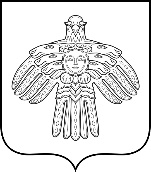 МИНИСТЕРСТВО ЗДРАВООХРАНЕНИЯРЕСПУБЛИКИ КОМИГосударственное учреждение«РЕСПУБЛИКАНСКИЙ ВРАЧЕБНО-ФИЗКУЛЬТУРНЫЙ ДИСПАНСЕР»(ГУ «РВФД»)«ВЫН-ЭБÖС СОДТÖМÖН БУРДÖДАНРЕСПУБЛИКАНСКÖЙ ДИСПАНСЕР»ГОСУДАРСТВЕННÖЙ УЧРЕЖДЕНИЕул. Куратова, д. 66, г. Сыктывкар,Республика Коми, 167982Тел/факс 24-12-79, бух-я 20-45-08Е-mail: fizdispanser-rk@yandex.ru, Сайт: www:komivfd.ruБИК 048702001 ОГРН1031100405951ИНН 1101487030 КПП 110101001____________ № ___________На __________ от __________Государственное бюджетное учреждение здравоохранения Республики Коми «Республиканский медицинский информационно-аналитический центр (ГБУЗ РК «РМИАЦ»)»Вид (структурного подразделения)Количество Численность обслуживаемого населенияЧисленность обслуживаемого населенияВид (структурного подразделения)Количество взрослыедетиЗанимаемая должностьКоличество ставокЗанято ставокЧисло физ. лицВрач по спортивной медицинеСредний медперсонал (медицинская сестра)Другие специалисты*Прошли углубленное медицинское обследованиеПрошли углубленное медицинское обследованиеИз нихИз нихИз нихИз нихПрошли углубленное медицинское обследованиеПрошли углубленное медицинское обследованиенуждались в лечениинуждались в лечениизакончили лечениезакончили лечениевзрослыедетивзрослыедетивзрослыедетиВсего человекВ том числе:спортсмены сборных командучащиеся ДЮСШлица, занимающиеся в спортивных секцияхлица, занимающиеся в группах ОФП, «здоровья» и др.